Правило пяти «нельзя»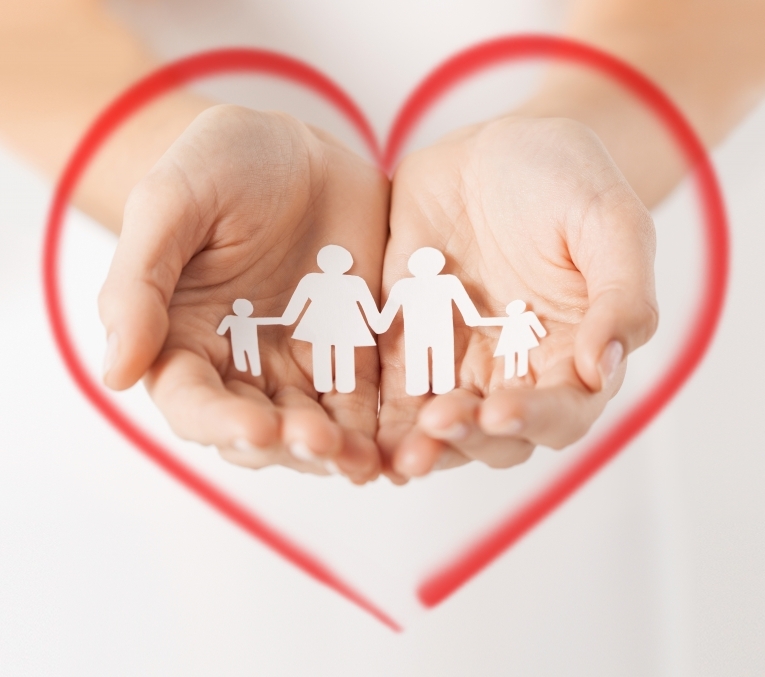 Чтобы избежать детского насилия, необходимо помочь ребенку усвоить «Правило пяти «нельзя»:Нельзя разговаривать с незнакомцами и впускать их в дом. Нельзя заходить с незнакомыми людьми в подъезд, лифт, лес и другие нелюдные места. Нельзя садиться в чужую машину.Нельзя принимать от незнакомых людей подарки (конфеты, мороженое, игрушки и др.) и соглашаться на их предложение пойти к ним домой или еще куда-либо. Нельзя задерживаться на улице одному, особенно с наступлением темноты. Постройте с ребенком теплые, доверительные отношения! Часто в беду попадают те дети, которым дома не хватает любви, ласки и понимания.Республиканская «Детская телефонная линия»8-801-100-16-11Центры, дружественные подросткам в г. Гродно«Контакт»: 8 (0152) 65 63 75.«Позитив»: 8(0152) 55-88-30junior.medcenter.by - страница центров, дружественных подросткам в РБ.kids.pomogut.by – проект, направленный на предупреждение и противодействие эксплуатации детей в сети интернет.mir.pravo.by – платформа для детей и подростков, для получения юридических знаний, ответов на «взрослые» вопросы, советов в сложных ситуациях. Телефон доверия 170.УЗ «Дятловская ЦРБ» врач психотерапевт Отчик Б.А.